Product introduction:The Xenon Weathering Test Chamber uses a xenon arc lamp that can simulate full sunlight spectrum to reproduce destructive light waves that exist in different environments. This enables the device to provide the corresponding environment simulations and acceleration tests for scientific research, product development and quality control. Parameters:modelX-225X-512X-1000test space225L512L1000 LInternal size(WxHxD)600*750*500MM800*800*800MM1000*1000*1000MMExternal size(WxHxD)1300*1700*1000MM 1450*2150*1350MM1650*2350*1550MMInternal materialstainless steel 304 , anti-rust, easy to clean External materialCold-rolled steel with spray/ Stainless steelChamber humidity range45%～95% RH (Light cycle)30%～95% RH (Dark cycle)Humidity uniformity±5 %RHChamber temperature 25℃~90℃, adjustableBlack panel temperature40℃~95℃, adjustableTemperature uniformity≤±3℃FilterDaylight filterLight sourceAir cooled long arc xenon lampXenon lamp power1.8KW * 3pcs = 5.4KWIrradiance strength550~1120W/m2@290~800nm, adjustableControl systemLCD programmable controller, auto display irradiance, capacity: 100 groups program, 99 cycles.Illumination time1~999 hours, adjustableWater spray systemWater spray time 999 minutes settable Interval spray time, 1~240 minutes settableWater pressure0.12 ~ 0.15kpaWater spray nozzleDiameter: 0.8mmSample holderSUSStainless steel 304 , 1pcDistance from sample holder to lamp 250~300mmPower SupplyThree phase , AC380V 50/60HZPLC controllerOther company：TEMI880 Other company:DETECT: SIEMENS touch screen and PLC control system, independent research and development program for the independent design of xenon lamp, with a user-friendly interface.Advantage：Independent research and development, programming, more humane, more accurate. Tailored for customers.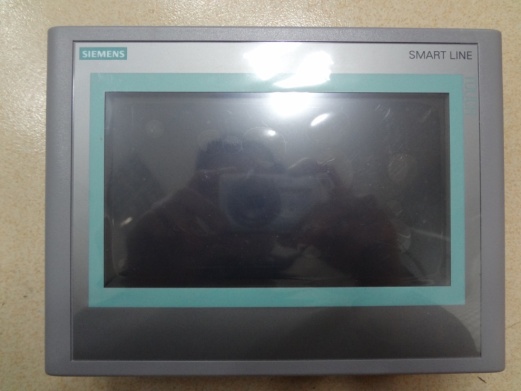 Black panel temperature sensorOther company: domestic brandDETECT:Japan SANJAC,Temperature measurement range - 100-200 degreesAdvantage: wide measuring range, high precision.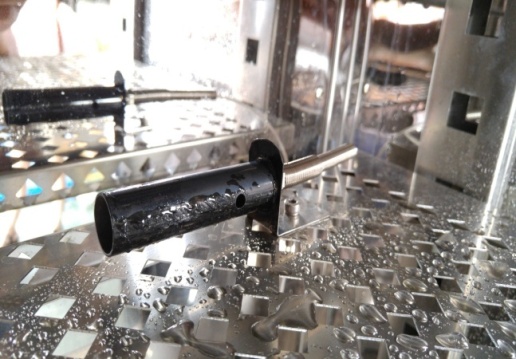 Xenon lampsOther company：Domestic brand a tubeDETECT: 1.8 KW (air-cooled all solar spectrum long arc xenon lamp) 3, life: 1200 hours Advantage：Air cooled xenon lamp three tubes placed side by side spacing 100MM, uniform light intensity.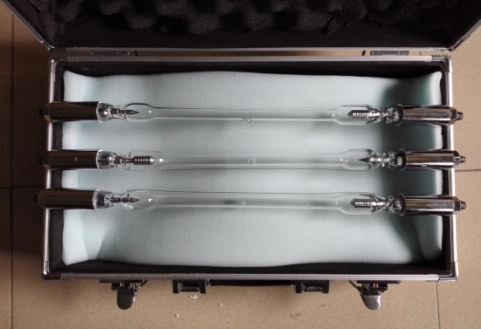 Irradiance meterDETECT: German chip designIntelligent irradiation induction loop system. Full spectrum 290-800NM, 575-1120W/m2, ultraviolet 340NM band 0.5-1.2W/m2  Advantage：High temperature, high humidity resistance, shell 304 material design and production. Intelligent automatic radiation intensity compensation, the system can automatically compensate by increasing the power of xenon lamp.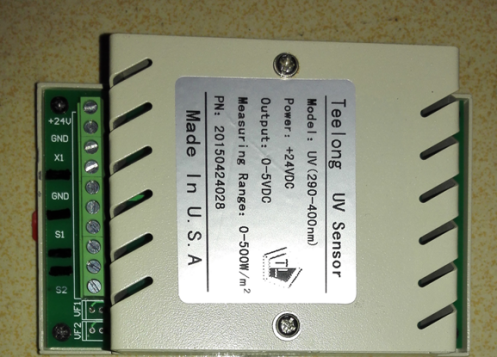 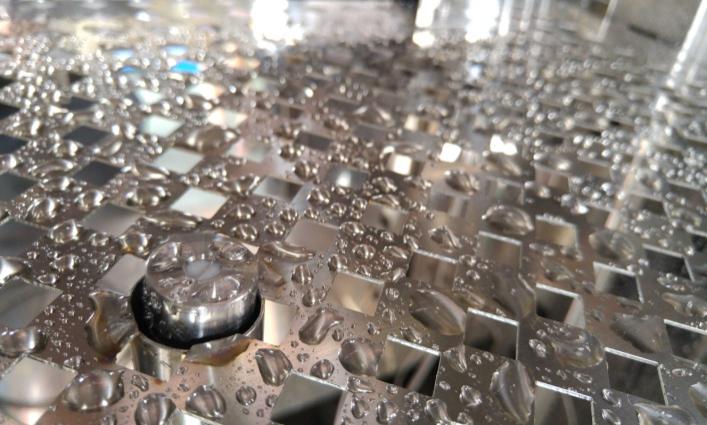 